derskitabicevaplarim.com2 şer ileri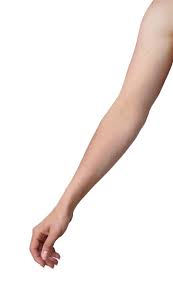 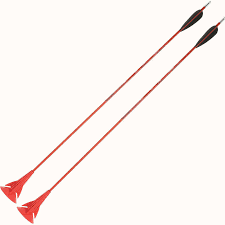 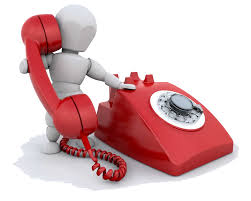 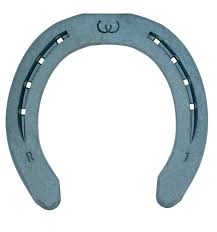 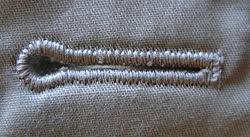 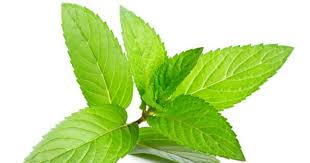 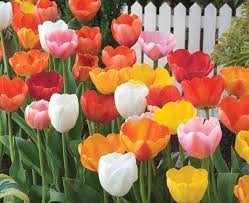 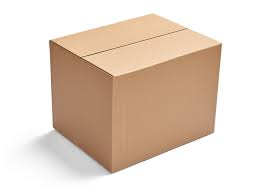 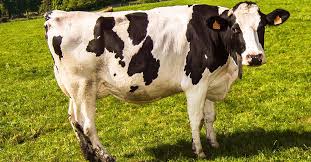 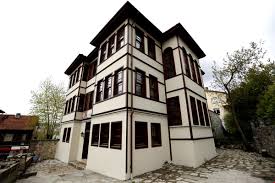 20 den derskitabicevaplarim.com